TRƯỜNG MẦM NON PHÚC LỢI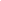 LỊCH CÔNG TÁC BAN GIÁM HIỆUTUẦN III THÁNG 10 (TỪ NGÀY 24/10/2022 đến ngày 29/10/2022)
TTHọ và tênBuổiThứ hai24/10Thứ ba25/10Thứ tư26/10Thứ năm27/10Thứ sáu28/10Thứ bảy29/101Lê Thị Mỹ HạnhS- ND:+ Họp giao ban BGH - KQ:- ND: Chấm thi GVG lớp MGL A1- KQ:- ND: Chấm thi GVG lớp MGB C2, Nghỉ việc riêng- ND: Kiểm tra tổ nuôi+ Kiểm tra việc thực hiện Qui chế các lớp- KQ:Nghỉ1Lê Thị Mỹ HạnhC- ND:Chấmthi thuyết trình BPST- ND: Chấmthi thuyết trình BPST- KQ:- ND: Chấmthi thuyết trình BPST- KQ:Nghỉ việc riêng- ND: Họp giao ban HT+ Tổng VS- KQ:2Đinh Thị LuậnS- ND:+ Họp giao ban BGH - KQ:- ND: Chấm thi GVG lớp MGL A1- KQ:- ND: Chấm thi GVG lớp MGB C2,Quy chế CSND  C2- ND:  Chấm thi lớp MGB C3Quy chế CSND nhà trẻ C3- KQ:- ND: Chấm thi lớp NT D1Quy chế CSND nhà trẻ D1+ Kiểm tra phần mềm Gokid- KQ:Nghỉ2Đinh Thị LuậnC- ND: Dự HN xét duyệt giải thưởng nhà giáo tâm huyết sáng tạo Thủ đô năm 2022 - KQ:- ND: Chấm thi thuyết trình BPST- KQ:- ND: Chấm thi thuyết trình BPST- KQ:- ND: Chấm thi thuyết trình BPST- ND: + Kiểm tra HĐ chiều các lớp.+ Tổng VS- KQ:Nghỉ3Nguyễn Thị Thu ThủyS- ND:+ Họp giao ban BGH - KQ:- ND: Chấm thi GVG lớp MGL A1- KQ:- ND: Chấm thi GVG lớp MGB C2,Quy chế CSND  C2- ND:  Chấm thi lớp MGB C3Quy chế CSND nhà trẻ C3- KQ:- ND: Chấm thi lớp NT D1Quy chế CSND nhà trẻ D1+ Kiểm tra phần mềm Gokid- KQ:Nghỉ3Nguyễn Thị Thu ThủyC- ND: Chấm thi thuyết trình BPST - KQ:- ND: Chấm thi thuyết trình BPST- KQ:- ND: Chấm thi thuyết trình BPST- KQ:- ND: Tập huấn PTTNTT- ND:+ Tổng VS- KQ: